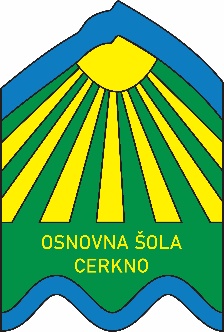 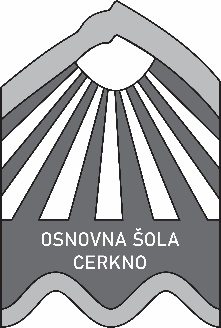 OSNOVNA ŠOLA CERKNOBevkova ulica 265282 CerknoTel.: 05/372 90 00Fax: 05/377 57 90e-pošta: info@os-cerkno.siOPRAVIČILO ZA IZOSTANEK OD POUKASpoštovani/a (ime in priimek razrednika) _____________________________________________!Prosim Vas, da moji hčerki/sinu ________________________________________ opravičite izostanek od pouka v času od ________________do________________.Razlog izostanka: ______________________________________________________________________________________________________________________________________________________.Kraj in datum:                               _______________________________________Podpis starša oz. zakonitega zastopnika učenca:_______________________________________